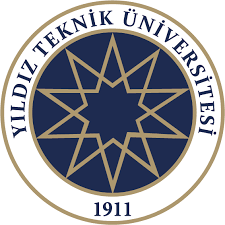 YILDIZ TEKNİK ÜNİVERSİTESİSOSYAL BİLİMLER ENSTİTÜSÜPROGRAM ADI BURAYA YAZILMALIDIRTEZSİZ YÜKSEK LİSANS DÖNEM PROJESİDÖNEM PROJESİNİN ADI BU BÖLÜME YAZILMALIDIRHAZIRLAYANHazırlayanın adı soyadı bu bölüme yazılmalıdırDANIŞMAN ÖĞRETİM ÜYESİDanışman adı soyadı bu bölüme yazılmalıdır2020ETİK İLKELERE UYGUNLUK BEYANIDönem proje yazma sürecinde bilimsel ve etik ilkelere uyduğumu, yararlandığım tüm kaynakları kaynak gösterme ilkelerine uygun olarak kaynakçada belirttiğimi ve bu bölümler dışındaki tüm ifadelerin şahsıma ait olduğunu beyan ederim.İMZAÖĞRENCİ ADI VE SOYADIDÖNEM PROJESİNİN ADI BU BÖLÜME YAZILMALIDIR
Hazırlayanın adı soyadı bu bölüme yazılmalıdır
YILDIZ TEKNİK ÜNİVERSİTESİSOSYAL BİLİMLER ENSTİTÜSÜPROGRAM ADI BURAYA YAZILMALIDIR2020
ÖZETAnahtar Kelimeler: Danışman:DÖNEM PROJESİNİN İNGİLİZCE ADI BU BÖLÜME YAZILMALIDIR
Hazırlayanın adı soyadı bu bölüme yazılmalıdır
YILDIZ TECHNICAL UNIVERSITYPROGRAM ADI İNGLİZCE OLARAK BU BÖLÜME YAZILMALIDIR2020
ABSTRACTKeywords:Advisor:İÇİNDEKİLER                               ETİK İLKELERE UYGUNLUK BEYANI	2ÖZET	3ABSTRACT	4İÇİNDEKİLER	5ŞEKİLLER LİSTESİ	5TABLOLAR LİSTESİ	7SİMGELER VE KISALTMALAR	8BÖLÜM I GİRİŞ	91.1. Problem	91.2. Araştırmanın Amacı	91.3. Araştırmanın Önemi	91.4. Sayıltılar	91.5. Sınırlılıklar	91.6. Tanımlar	9BÖLÜM II KAVRAMSAL ÇERÇEVE	102.1. Başlık	102.2. Başlık	102.2.1. Alt başlık	10BÖLÜM III YÖNTEM	113.1. Araştırmanın Modeli	113.2. Evren ve Örneklem	113.3. Veri Toplama Araçları	113.4. Verilerin Toplanması	113.5. Verilerin Analizi	11BÖLÜM IV BULGULAR VE YORUM	124.1. Birinci araştırma sorusuna(alt problem) ilişkin bulgular.	124.2. İkinci araştırma sorusuna(alt problem) ilişkin bulgular.	12BÖLÜM V SONUÇ, TARTIŞMA VE ÖNERİLER	135.1. Sonuç	135.2. Tartışma	135.3. Öneriler	13KAYNAKÇA	14EKLER	15ŞEKİLLER LİSTESİTABLOLAR LİSTESİSİMGELER VE KISALTMALARBÖLÜM IGİRİŞ1.1. Problem1.2. Araştırmanın Amacı1.3. Araştırmanın Önemi1.4. Sayıltılar1.5. Sınırlılıklar1.6. TanımlarBÖLÜM II
KAVRAMSAL ÇERÇEVE2.1. Başlık          2.2. Başlık2.2.1. Alt başlık                                                        BÖLÜM III
YÖNTEM3.1. Araştırmanın Modeli3.2. Evren ve Örneklem3.3. Veri Toplama Araçları3.4. Verilerin Toplanması3.5. Verilerin AnaliziBÖLÜM IV
BULGULAR VE YORUM4.1. Birinci araştırma sorusuna(alt problem) ilişkin bulgular.4.2. İkinci araştırma sorusuna(alt problem) ilişkin bulgular.4.3. Üçüncü araştırma sorusuna(alt problem) ilişkin bulgular.BÖLÜM V
SONUÇ, TARTIŞMA VE ÖNERİLER5.1. Sonuç5.2. Tartışma5.3. ÖnerilerKAYNAKÇAEKLER